ОДИНЦОВ НИКОЛАЙ АЛЕКСЕЕВИЧ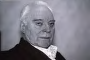 Одинцов Николай Алексеевич родился 30 ноября 1923 года в деревне Зиновка Ивановской области. В 1941 году был арестован за «антисоветскую агитацию». В июле 1946 года вместе с этапом заключенных Н.А.Одинцова привезли в Дудинку. Из Дудинских лагерей освободился в 1949 году и до августа 1954 году был на положении ссыльного. Учился в Дудинской школе рабочей молодежи, Лесотехническом институте г. Ленинграда.С 1946 года работал в Дудинском морском порту. С 1973 по 2008 год возглавлял лесозавод Дудинского морского порта. За долголетний и безупречный труд Одинцов Н. А. награжден правительственными наградами, юбилейной медалью «За доблестный труд. В ознаменование 100-летия со дня рождения Владимира Ильича Ленина», орденами «Знак почета» и Трудового Красного Знамени. Имеет почетные звания: «Ветеран труда Дудинского морского порта» и «Ветеран труда Норильского комбината». В 1994 году присвоено звание Почетного гражданина города Дудинки, в 2001 году – звание «Почетный гражданин Таймыра».Свои воспоминания и стихи публиковал в газете «Таймыр», «Заполярная правда», «Заполярный вестник», литературно-художественном альманахе «Полярное сияние». Пишет прозу и стихи. Николай Алексеевич является автором книг «Святые берега», «На таймырских перекрестках», «Таймырская осень», «Судьбы людские», «Тернистые дороги жизни», «Незабываемые годы», «Таймыр студеный». Постоянный автор литературно-художественного альманаха «Полярное сияние». В 2015 Николай Одинцов ушел из жизни.